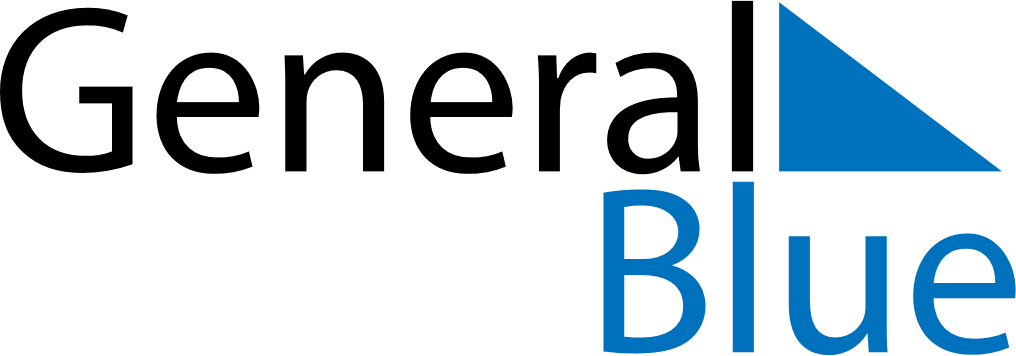 Weekly CalendarOctober 24, 2021 - October 30, 2021Weekly CalendarOctober 24, 2021 - October 30, 2021SundayOct 24SundayOct 24MondayOct 25TuesdayOct 26TuesdayOct 26WednesdayOct 27ThursdayOct 28ThursdayOct 28FridayOct 29SaturdayOct 30SaturdayOct 30My Notes